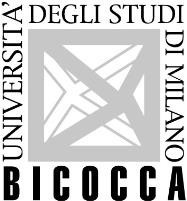 Autorizzazione alla partecipazione al Bando Bicocca Starting Grants – Edizione 2023Al Responsabile scientifico dell’Assegno di collaborazione alla ricercaProf.	________Il sottoscritto___________________________________________________________________, titolare di un assegno per la collaborazione ad attività di ricerca per il progetto dal titolo “______________________________________________________________________________________________________________________________________________________________________________________________________________________________________”presso il Dipartimento di _______________________________________________________________________________________ di questa Università, per il periodo dal ______________________ al ______________________, con Responsabile scientifico___________________________________________________________________________,chiededi essere autorizzato a partecipare al Bando Bicocca Starting Grants – Edizione 2023Il sottoscritto dichiara altresì di essere informato che i dati personali sopra rilasciati saranno trattati secondo le modalità previste dal D.Lgs. 196/2003 (Codice in materia di protezione dei dati personali) e dal Regolamento UE 2016/679 (Regolamento Generale sulla Protezione dei Dati) e nei limiti delle finalità per cui sono stati rilasciati.Milano, 	FirmaVISTO, SI AUTORIZZAIl Responsabile scientifico__________________________________________La dichiarazione è resa ai sensi degli artt. 46 e 47 del D.P.R. 445 del 28 dicembre 2000, consapevole delle sanzioni penali nel caso di dichiarazioni non veritiere, di formazione o uso di atti falso, richiamate dall’art. 76 del D.P.R. cit..